ОТЧЕТII Областного открытогоконкурса юных пианистов  «И.С. Бах и современность»I. ОБЩИЕ СВЕДЕНИЯ ПО КОНКУРСУ: 1) Дата, место проведения:II. ОБЩИЕ СТАТИСТИЧЕСКИЕ ДАННЫЕ:III.Положительные моменты:Жюри и участники оценили отличную организацию и проведение конкурса. Всем конкурсантам были предоставлены репетиционные классы и чёткое расписание выступлений. Всем участникам были выделены буклеты с программой. Для гостей и участников был организован буфет.Все участники были награждены дипломами и сладкими подарками. Лауреаты награждены дипломами и памятными призами.Победители в каждой номинации  сфотографировались на память о конкурсе с членами жюри.- объективность в оценке жюри и единодушие принятых решений, - высокий уровень исполнительского мастерства участников.Рейтинг участников по территориям:Лыткарино–8Люберцы - 8Котельники – 2Дзержинский – 3Мытищи – 4Красногорск -1 Егорьевск – 4Жуковский – 3Пушкино – 1Коломна – 2Электроугли – 2Коломна – 2Чехов – 4Химки – 2Наро-Фоминск – 2Воскресенск – 1Электросталь – 3Солнечногорск – 1Королёв – 1Основные выводы жюри:- высокий уровень организации.- интересный подбор репертуара,- вырос уровень исполнения произведений И.С. Баха.Особо отмеченные выступления участников и педагогов (школы, районы):- г. Коломна, г.о. Джержинский, г. Люберцы, г. Мытищи, г.о. Лыткарино, г. Электроугли, г.о. Электросталь, г.о. Джержинский, г.о. Химки, г. Чехов, г. ПушкиноIV. Жюри: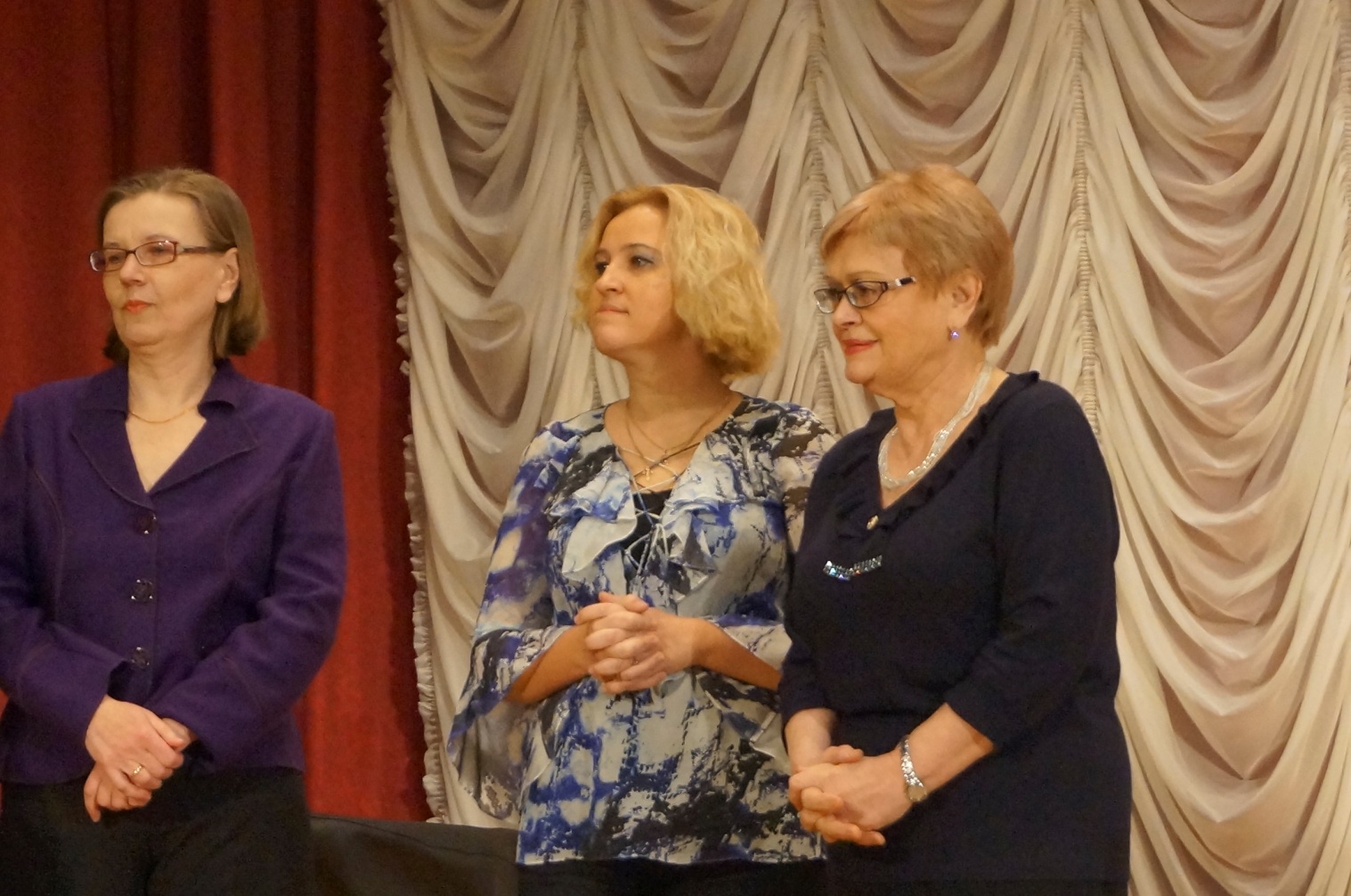 V. Лауреаты, дипломанты, призеры: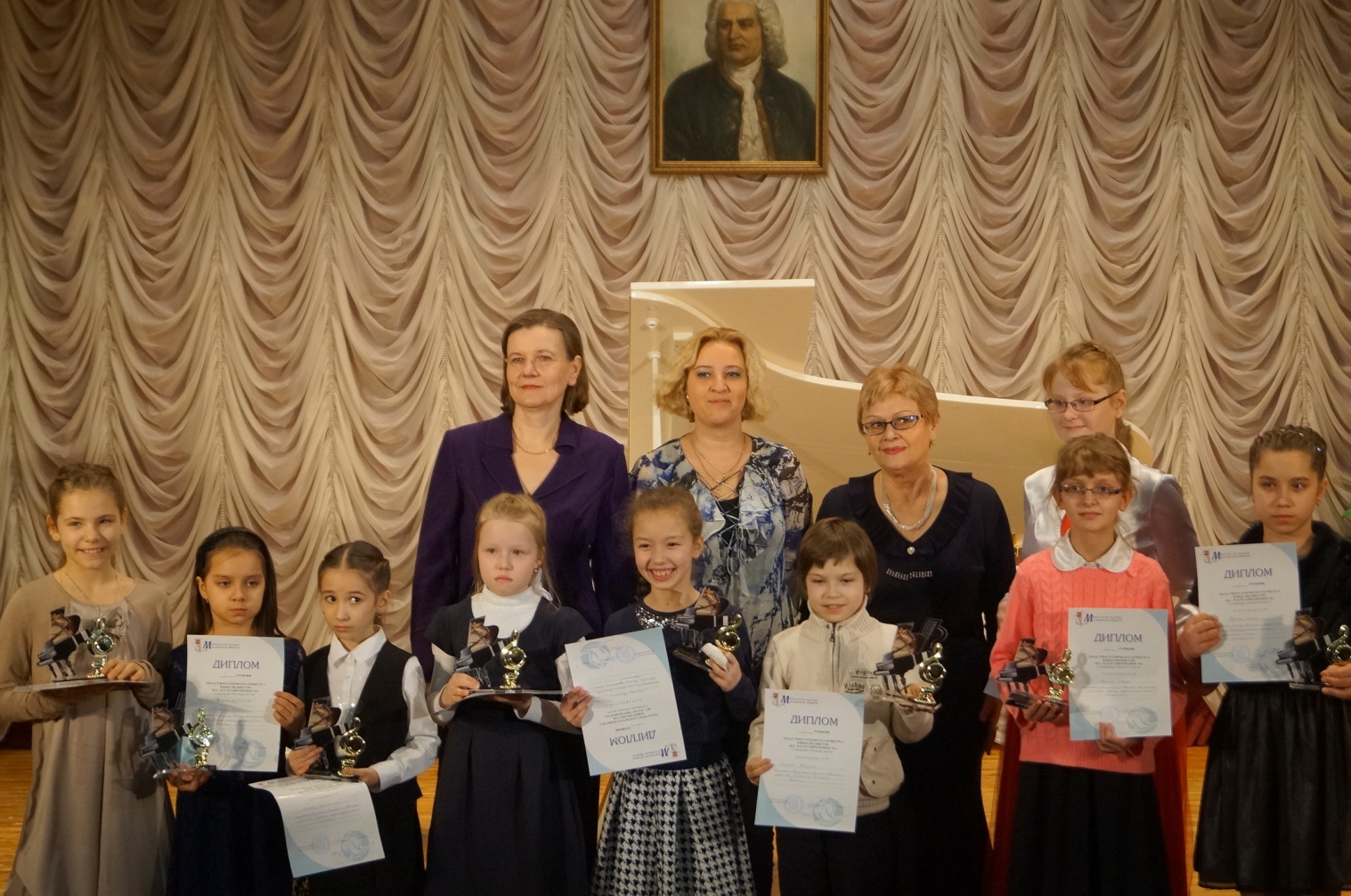 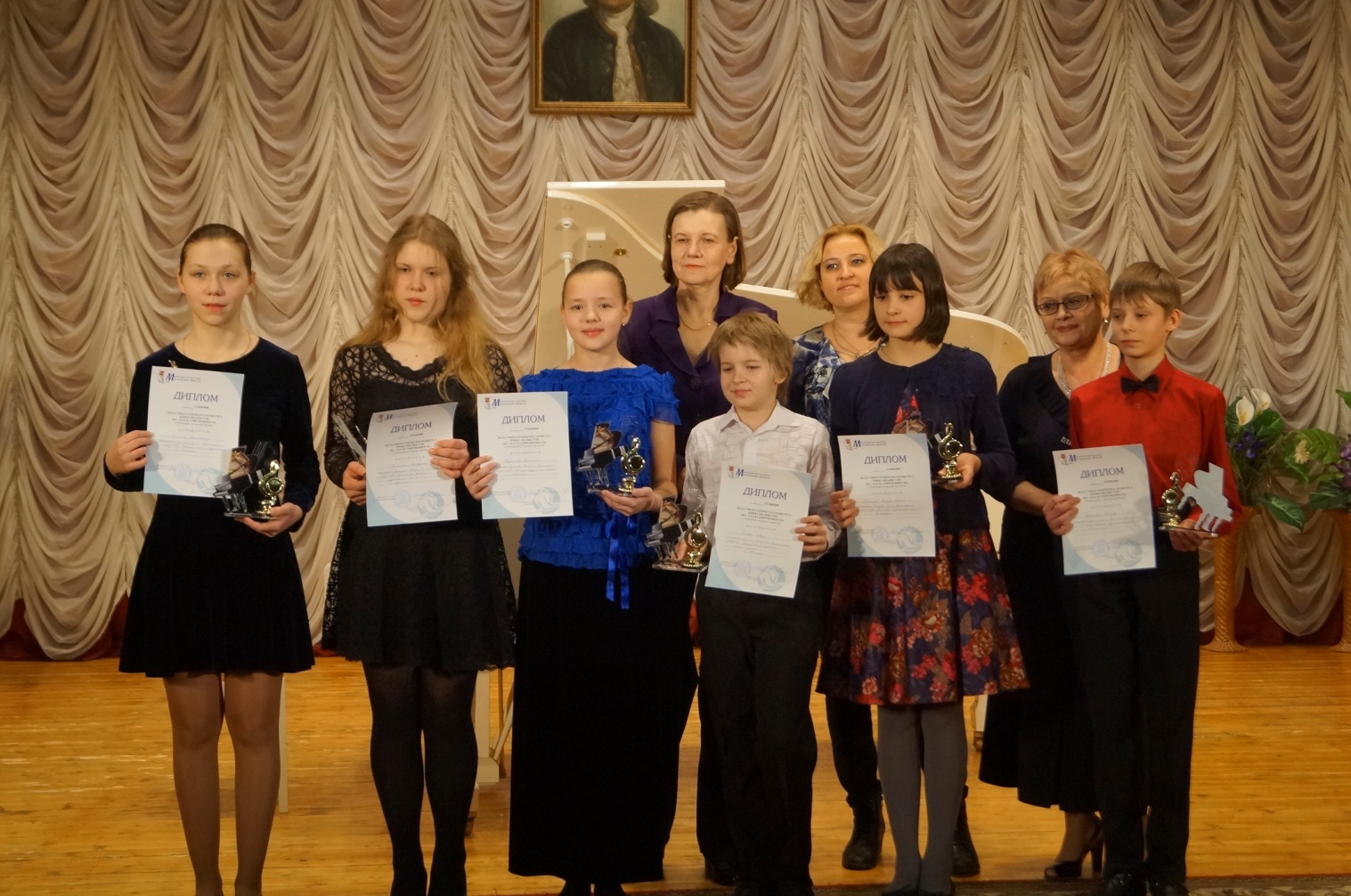 VI. Участники: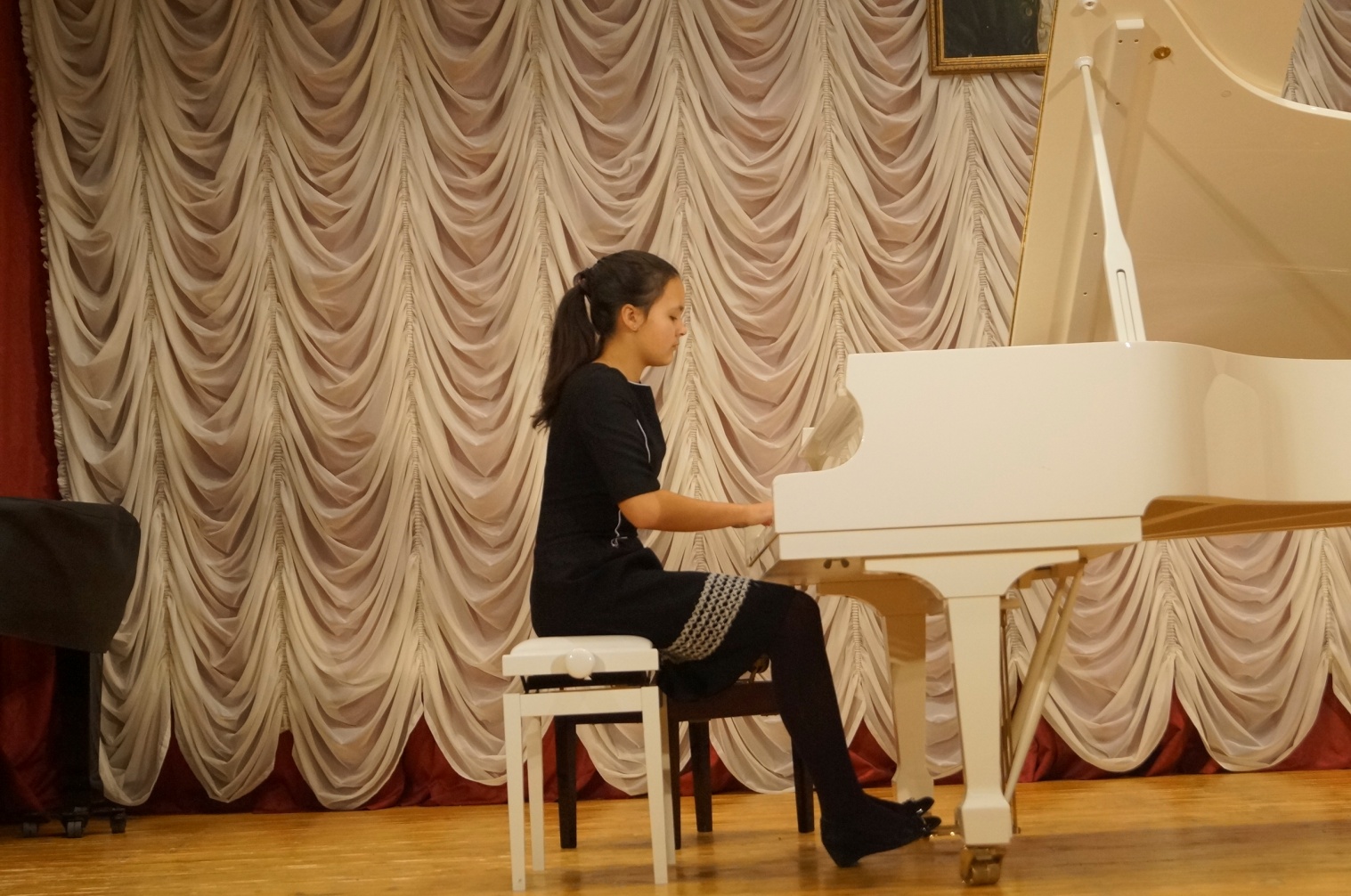 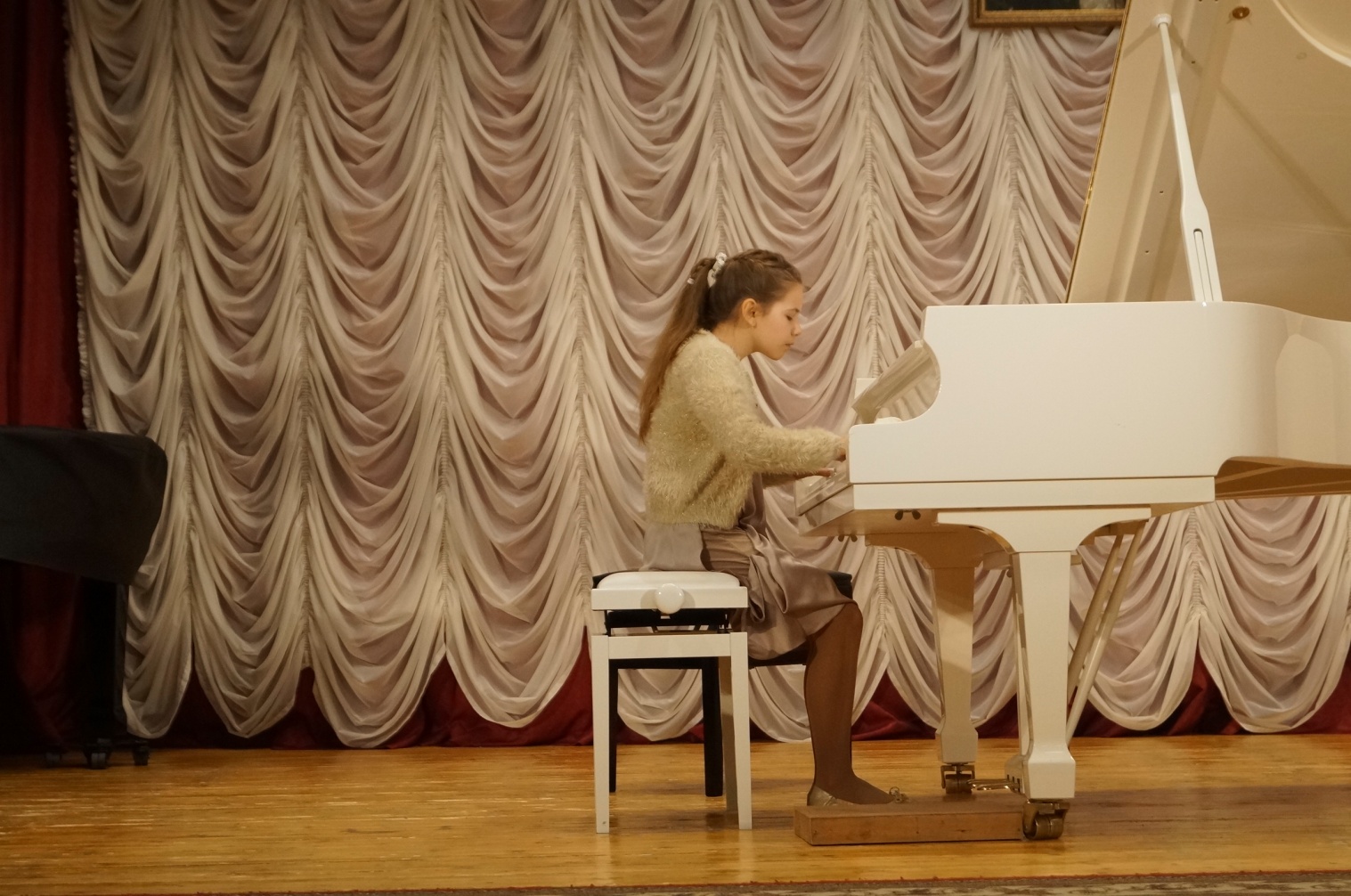 Номинация «Младшая группа»1-2 классы1. Ботанова Евгения – 2 классМОУ ДОД «Электроуглинская детская музыкальная школа», г. ЭлектроуглиПреподаватель: Одинцова Татьяна ВладимировнаПрограмма выступления:1. И.С. Бах «Нотная тетрадь Анны Магдалены Бах» «Ария» e-moll2. С. Майкапар «Осенью» 2. Государев Николай – 2 классМБОУ ДОД «Центральная детская музыкальная школа им. А.А. Алябьева», г. КоломнаПреподаватель: Лифановская Людмила ИвановнаПрограмма выступления:1. И.С. Бах «Полонез» g-moll «Нотная тетрадь Анны Магдалены Бах» 2. Д. Кабалевский «Рондо - Танец» соч. 60 № 2 D-dur3. Дорогова Василиса – 2 классМБУ ДО «Чеховская детская школа искусств», г. ЧеховПреподаватель: Серебренникова Наталья ВикторовнаПрограмма выступления:1. И.С. Бах «Прелюдия» e-moll цикл «12 маленьких прелюдий» 2. П.И. Чайковский «Песня жаворонка» цикл «Детский альбом»4. Измайлова Аниса – 2 классМОУ ДОД «Жуковская детская школа искусств», г.о. ЖуковскийПреподаватель: Хорева Валентина ПетровнаПрограмма выступления:1. И.С. Бах «Маленькая прелюдия» d-moll2. П.И. Чайковский «Полька»5. Исакова Вероника – 1 классМБОУ ДОД «Детская музыкальная школа», г.о. ДзержинскийПреподаватель: Петинова Татьяна ВикторовнаПрограмма выступления:1. И.С. Бах «Маленькая прелюдия» c-moll2. В. Коровицын «У Вечного огня»6. Кучерова Арина - 2 классМОУ ДОД «Детская музыкальная школа», г.о. Лыткарино Преподаватель: Ильина Татьяна НиколаевнаПрограмма выступления:1. И.С. Бах – II тетрадь, «Маленькая прелюдия» C-dur2. П.И. Чайковский «Мазурка»7. Лукьяненко Анна – 1 классМУ ДО «Детская школа искусств № 1», г. Люберцы Преподаватель: Королькова Наталья ГригорьевнаПрограмма выступления:1. И.С. Бах «Менуэт» из Французской сюиты E-dur2. М. Сидрер «Полька»8 . Маркина Алёна – 1 классМУ ДО «Детская школа искусств № 4», г. Люберцы Преподаватель: Бурганская Евгения ИльиничнаПрограмма выступления:1. И.С. Бах 2-хголосная Инвенция № 13 a-moll2. П.И. Чайковский «Сладкая грёза» «Детский альбом» ор. 399. Наттер Екатерина – 2 класс МАО ДО «Центральная детская школа искусств», г.о. ХимкиПреподаватель: Башкова Анна АлександровнаПрограмма выступления:1. И.С. Бах «Маленькая прелюдия» C-dur2. О. Геталова «Утро в лесу»10. Обухова Анна – 1 класс МОУ ДОД «Детская музыкальная школа», г.о. ЛыткариноПреподаватель: Кравченко Маргарита ИвановнаПрограмма выступления:1. И.С. Бах «Нотная тетрадь Анны Магдалены Бах» «Менуэт» d-moll2. П.И. Чайковский «Болезнь куклы» «Детский альбом»11.  Пайдютова Анастасия – 2 классМБОУ ДОД «Детская музыкальная школа», г. МытищиПреподаватель: Чубакова Татьяна Николаевна Программа выступления:1. И.С. Бах 2-хголосная Инвенция № 2 c-moll2. А. Хачатурян «Музыкальная картина» 12. Поверинова Дарина -  2 классМОУ ДОД «Егорьевская детская музыкальная школа», г. Егорьевск Преподаватель: Стародубова Светлана ЕвгеньевнаПрограмма выступления:1. И.С. Бах «Маленькая прелюдия» F-dur2. Д. Кабалевский «Чрезвычайное происшествие»13. Стрижов Тимофей – 2 классМУ ДО «Детская школа искусств №3», г. Люберцы Преподаватель: Зорин Дмитрий ВладимировичПрограмма выступления:1. И.С. Бах 2-хголосная Инвенция C-dur2. Ф. Шопен «Вальс» a-moll, опус посмертный 14. Ткач Ирина – 2 классМУ ДО «Детская школа искусств №1», г. ЛюберцыПреподаватель: Якушина Марина ПетровнаПрограмма выступления:1. И.С. Бах «Малая прелюдия» C-dur2. А. Гречанинов «Мазурка» 15. Шариф-Заде Лолита – 1 классМОУ ДОД «Детская музыкальная школа», г.о. ЛыткариноПреподаватель: Кравченко Маргарита ИвановнаПрограмма выступления:1. И.С. Бах «Нотная тетрадь Анны Магдалены Бах» Менуэт c-moll2. П.И. Чайовский «Старинная французская песенка» «Детский альбом»Номинация «Средняя группа I»3-4 классы1. Алексевин Илья – 3 класс МБОУ ДОД «Центральная детская школа искусств «Гармония», г. Наро-Фоминск  Преподаватель: Остапенко Алла ВасильевнаПрограмма выступления: 1. И.С. Бах 2-хголосая инвенция №6, E-dur2. С. Кайдан - Дешкин «Канатная плясунья» 2. Багрова Александра – 4 классМОУДОД «Детская школа искусств № 4», г. ВоскресенскПреподаватель: Панова Ольга ВладимировнаПрограмма выступления: 1. И.С. Бах 3-голосная фуга № 5 C-dur2. А. Лядов «Маленький вальс» g -moll3. Вольникова Александра – 3 классМОУ ДОД «Детская музыкальная школа», г.о. ЛыткариноПреподаватель: Кравченко Маргарита ИвановнаПрограмма выступления:1. И.С. Бах «Маленькие прелюдии и фуги» Прелюдия d-moll2. П.И. Чайковский «Нянина сказка» «Детский альбом»4. Гришина Ангелина – 4 классМОУ ДОД «Детская музыкальная школа», г.о. ЛыткариноПреподаватель: Маслова Ольга Васильевна Программа выступления: 1. И.С. Бах Инвенция E-dur2. Р. Щедрин «Юмореска»5. Егорова Ульяна – 3 классМОУ ДОД «Егорьевская детская музыкальная школа», г. ЕгорьевскПреподаватель: Стародубова Светлана Евгеньевна Программа выступления: 1. И.С. Бах «Маленькая прелюдия» c-moll2. А. Эшпай «Перепёлочка»6. Емельянова Екатерина – 4 классМАОУ ДОД «Детская школа искусств №1», г. МытищиПреподаватель: Филиппова Елена Ивановна  Программа выступления: 1. И.С. Бах 2-голосная инвенция F-dur2. И. Парфёнов «Тарантелла»7. Жукова Олеся – 4 классМОУ ДОД «Электроуглинская детская музыкальная школа», г. ЭлектроуглиПреподаватель: Сенчук Наталия Михайловна Программа выступления: 1. И.С. Бах «Аллеманда» из «Французской сюиты №5» g-moll2. Ф. Шопен «Ноктюрн» cis-moll8. Калигин Павел – 4 класс МОУ ДОД «Детская музыкальная школа №2», г.о. ЭлектростальПреподаватель: Супруненко Ольга Всеволодовна  Программа выступления: 1. И.С. Бах 3-голосная инвенция F-dur2. М. Глинка, Ноктюрн «Разлука»9. Козина Мария – 4 классМОУ ДОД «Детская музыкальная школа №2», г.о. ЭлектростальПреподаватель: Дмитрович Татьяна Григорьевна  Программа выступления: 1. И.С. Бах 2-голосная инвенция a-moll2. Я. Сибелиус, «Арабеска»10. Костюшина Валерия – 4 класс МБОУ ДОД «Детская музыкальная школа №2», г. КоломнаПреподаватель: Закусова Елена Витальевна  Программа выступления: 1. И.С., ХТК «Прелюдия и фуга» c-moll2. П.И. Чайковский, «Ноктюрн» cis-moll11. Кочемировский Антон – 4 класс МОУ ДОД «Егорьевская детская школа искусств», г. ЕгорьевскПреподаватель: Енгалычева Ирина Алексеевна  Программа выступления: 1. И.С. Бах 2-голосная инвенция №4 d-moll2. С. Майкапар, «Ариэтта» a-moll12. Красненкова Софья – 4 классМБОУ ДОД «Детская музыкальная школа», г.о. ДзержинскийПреподаватель: Кулаева Римма Ивановна Программа выступления: 1. И.С. Бах, 3-голосная инвенция e-moll2. Е. Молчанов, «Русская картина»13. Кудрявцева Виктория – 3 классМБУ ДО «Чеховская детская школа искусств», г. ЧеховПреподаватель: Хотулева Людмила Дмитриевна Программа выступления: 1. И.С. Бах, 2-голосная инвенция a-moll2. Д. Шостакович, Полька из балета «Золотой век» 14. Левченко Алёна – 4 классМУ ДО «Солнечногорская детская школа искусств», г. СолнечногорскПреподаватель: Метальникова Ирина Васильевна Программа выступления: 1. И.С. Бах, 2-голосная инвенция F-dur2. Д. Шостакович, «Танцы кукол. Полька» 15. Молочаева Полина – 3 классМБОУ ДОД «Хоровая школа «Подлипки» им. Б.А. Толочкова», г. КоролёвПреподаватель: Македонская Татьяна Юрьевна Программа выступления: 1. И.С. Бах, 2-голосная инвенция F-dur2. С. Прокофьев, «Шествие кузнечиков» соч. 65 из цикла «Детская музыка» 16. Прохорова Арсения – 4 классМОУ ДОД «Детская музыкальная школа», г.о. ЛыткариноПреподаватель: Свердлова Елена Федоровна Программа выступления: 1. И.С. Бах «Аллеманда» из Английской сюиты e-moll2. Л. Бетховен, «Прощание с фортепиано» F-dur17. Ропот Анна – 4 классМБОУ ДОД «Детская музыкальная школа», г.о. МытищиПреподаватель: Долгих Елена Ивановна Программа выступления: 1. И.С. Бах, 3-голосная фуга C-dur из «Маленьких прелюдий и фуг»2. П. И. Чайковский, Апрель «Подснежник» из цикла «Времена года» 18. Сафонова Анастасия – 4 классМБУ ДО «Чеховская детская школа искусств», г. ЧеховПреподаватель: Муравьева Светлана Павловна  Программа выступления: 1. И.С. Бах, 2-голосная инвенция F-dur2. Г. Свиридов, «Зима» 19. Соколов Тимофей – 4 классМУ ДО «Детская школа искусств №1», г. ЛюберцыПреподаватель: Мигачева Лидия Владимировна  Программа выступления: 1. И.С. Бах, 2-голосная инвенция d-moll2. Т. Остен, «Великан в семимильных сапогах» 20. Тимошкина Александра – 4 классМОУ ДОД «Детская музыкальная школа», г.о. ЛыткариноПреподаватель: Кашинцева Надежда Глебовна Программа выступления: 1. И.С. Бах, 3-голосная фуга №4» C-dur2. М.И. Глинка «Мелодический вальс»21. Шарова Любомила – 4 классМУ ДО «Детская школа искусств №4», г. ЛюберцыПреподаватель: Драйчук Светлана Степановна  Программа выступления: 1. И.С. Бах «Маленькая прелюдия №8» F-dur2. П.И. Чайковский «Камаринская»22. Швайбович Сергей – 3 классМОУ ДОД «Жуковская детская школа искусств», г.о. ЖуковскийПреподаватель: Хорева Валентина Петровна Программа выступления: 1. И.С. Бах «Маленькая прелюдия» е-moll2. П.И. Чайковский «Вальс»Номинация «Средняя группа II»5-6 классы1. Вавилова Мария – 5 классМУ ДО «Детская школа искусств №1», г. ЛюберцыПреподаватель: Успенская Марина ЛеонидовнаПрограмма выступления:1. И.С. Бах «Прелюдия и фуга» d-moll, I том ХТК 2. А. Аренский «Незабудка»2. Герасимов Матвей – 5 класс  МБОУ ДОД «Центральная детская школа искусств «Гармония»,г. Наро-ФоминскПреподаватель: Гордеева Елена ГеннадьевнаПрограмма выступления:1. И.С. Бах «Менуэт» из Французской сюиты h-moll2. Б. Дварионас «На саночках с горки» C-dur3. Головко Иван – 5 класс МАО ДО «Центральная детская школа искусств», г.о. ХимкиПреподаватель: Лисина Светлана АнатольевнаПрограмма выступления:1. И.С. Бах 3-хголосная инвенция c-moll2. Н. Раков «Тарантелла» A-dur из цикла «Новелетты»4. Ишкова Екатерина – 6 классМУДО «Детская школа искусств №4», г. ЛюберцыПреподаватель: Бурганская Евгения Ильинична Программа выступления:1. И.С. Бах «Прелюдия и фуга» e-moll,  I тома ХТК 2. Я. Сибелиус «Гвоздика»  5. Колганов Леонид – 6 класс МОУ ДОД «Детская музыкальная школа №2», г.о. ЭлектростальПреподаватель: Дмитрович Татьяна ГригорьевнаПрограмма выступления:1. И.С. Бах 3-хголосная фуга C-dur2. А. Лядов «Багатель» соч. 30 6. Кондакова Валерия – 6 классМБУ ДО «Чеховская детская школа искусств», г. ЧеховПреподаватель: Матяш Жанетта ДмитриевнаПрограмма выступления:1. И.С. Бах ХТК I том «Прелюдия и Фуга» d-moll2 П.И. Чайковский «Шалунья» ор. 727. Лисиченко – Лисица Ольга – 5 классМОУ ДОД «Детская музыкальная школа», г.о. ЛыткариноПреподаватель: Маслова Ольга Васильевна Программа выступления:1. И.С. Бах «Аллеманда» из Французской сюиты E-dur2. П.И. Чайковский «Вальс» ор. 40, f-moll8. Меликсетян Рипсиме – 6 классМБОУ ДОД «Котельниковская детская школа искусств им. В.К. Андреева», г. о. КотельникиПреподаватель: Сновская Ася АбрамовнаПрограмма выступления:1. И.С. Бах, «Аллеманда» из Французской сюиты c-moll2. А. Бабаджанян, «Вагаршападский танец» B-dur9. Прудникова Анастасия – 6 класс МОУ ДОД «Детская музыкальная школа» г.о. МытищиПреподаватель: Чубакова Татьяна НиколаевнаПрограмма выступления:1. И.С. Бах ХТК I том «Прелюдия и фуга» d-moll2. С. Прокофьев «Фея весны» из балета «Золушка»10. Токарева Дарья – 6 класс МБОУ ДОД «Детская музыкальная школа»», г.о. ДзержинскийПреподаватель: Худякова Ирина Глебовна Программа выступления:1. И.С. Бах 3-хголосная инвенция D-dur2. Э. Григ «Поэтическая картинка» c-moll11. Трифонов Дмитрий– 6 классМУ ДО «Детская музыкальная хоровая школа «Алые паруса», г. КрасногорскПреподаватель: Щелокова Ирина СергеевнаПрограмма выступления:1. И.С. Бах, ХТК I том «Прелюдия и фуга IX», E-dur2. С. Рахманинов «Полишинель» ор.3 №4  12. Франгулов Михаил – 6 классМОУ ДОД «Егорьевская детская школа искусств», г. ЕгорьевскПреподаватель: Енгалычева Ирина АлексеевнаПрограмма выступления:1. И.С. Бах 3-х голосная инвенция g-moll2. А.Н. Скрябин «Прелюдия» ор. 11 № 2 a-mollНоминация «Старшая группа»7-8 классы1. Вельма Елена – 7 классМБОУ ДОД «Котельниковская ДШИ им. В.К. Андреева», г.о. КотельникиПреподаватель: Сновская Ася АбрамовнаПрограмма выступления:1. И.С. Бах ХТК I том «Прелюдия и фуга» B-dur2. С. Борткевич «Каприччио в форме полонеза» 2. Замлелая Серафима – 8 класс  МБОО ДО «Пушкинская детская музыкальная школа №1», г. ПушкиноПреподаватель: Ермакова Ирина ДмитриевнаПрограмма выступления:1. И.С. Бах, ХТК II том «Прелюдия и фуга» f-moll2. С.В. Рахманинов «Прелюдия» соч. 23 №3 d-moll3. Куликова Анастасия – 7 классМБОУ ДОД «Детская школа искусств №3», г.о. МытищиПреподаватель: Якушева Алла ВасильевнаПрограмма выступления:1. И.С. Бах, ХТК часть I «Прелюдия и фуга №15» G-dur2. Ф. Лист «Лорелея» II версия4. Ростовых Александра – 7 класс МОУ ДОД «Жуковская детская школа искусств», г.о. ЖуковскийПреподаватель: Богданова Ольга ЛьвовнаПрограмма выступления:1. И.С. Бах, ХТК II том «Прелюдия и фуга» d-moll2. П.И. Чайковский «Август. Жатва» из цикла «Времена года»Начальник Управления по делам культуры, молодежи, спорта и туризмаАдминистрации г. Лыткарино                                                                   О.В. КленоваДата проведенияМесто проведения14 февраля 2015г.Муниципальное образовательное учреждение дополнительного образования детей «Детская музыкальная школа» г. Лыткарино№ п/пНоминацияКоличество участников1Младшая группа152Средняя группа  I223Средняя группа II124Старшая группа4№ п/пНоминацияМуниципальное образование1Младшая группаЛыткарино, Дзержинский, Электроугли, Коломна, Чехов, Жуковский, Люберцы, Химки, Мытищи, Егорьевск, 2Средняя группа  IНаро-Фоминск, Воскресенск, Лыткарино, Егорьевск, Мытищи, Электроугли, Электросталь, Коломна, Дзержинский, Чехов, Солнечногорск, Королёв, Люберцы, Жуковский3Средняя группа IIЛюберцы, Наро-Фоминск, Химки, Электросталь, Чехов, Лыткарино, Котельники, Мытищи, Дзержинский, Красногорск, Егорьевск 4Старшая группаКотельники, Пушкино, Мытищи, Жуковский № п/пФИО полностьюЗвание1Мерзлякова Надежда Борисовнадоцент кафедры фортепиано РАМ 
им. Гнесиных, лауреат международных конкурсов2Рябова Дарья Анатольевнапреподаватель Центральной музыкальной школы при Государственной Московской консерватории им. П.И.  Чайковского, лауреат международных конкурсов3Гуськова Галина Андреевнапреподаватель кафедры специального фортепиано I Московского областного музыкального колледжа, Заслуженный работник культуры Московской области№ п/пМуниципальное образованиеШколаНоминацияФИО ученикаФИО преподавателя1г. КоломнаМБОУ ДОД «Центральная детская музыкальная школа им. А.А. Алябьева»I местоМладшая группаГосударев НиколайЛифановская Людмила Ивановна2г.о. ДзержинскийМБОУ ДОД «Детская музыкальная школа»I местоМладшая группаИсаковаВероникаПетинова Татьяна Викторовна3г. ЛюберцыМУ ДО «Детская школа искусств №4»II местоМладшая группаМаркинаАленаБурганская Евгения Ильинична4г. МытищиМБОУ ДОД «Детская музыкальная школа»II местоМладшая группаПайдютова АнастасияЧубакова Татьяна Николаевна5г.о. ЛыткариноМОУ ДОД «Детская музыкальная школа»III местоМладшая группаШариф-Заде ЛолитаКравченко Маргарита Ивановна6г. ЭлектроуглиМОУ ДОД «Электроуглинская детская музыкальная школа»II местоСредняя группа IЖукова ОлесяСенчук Наталия Михайловна7г.о. ЭлектростальМОУ ДОД «Детская музыкальная школа №2»III местоСредняя группа IКозина МарияДмитрович Татьяна Григорьевна8г. КоломнаМОУ ДОД «Детская музыкальная школа №2»I местоСредняя группа IКостюшина ВалерияЗакусова Елена Витальевна9г.о. ДзержинскийМБОУ ДОД «Детская музыкальная школа»II местоСредняя группа IКрасненкова СофьяКулаева Римма Ивановна10г.о. ЛыткариноМОУ ДОД «Детская музыкальная школа»IIIместоСредняя группа IПрохорова АрсенияСвердлова Елена Федоровна11г.о. ХимкиМАО ДО «Центральная детская школа искусств»II местоСредняя группа IIГоловко ИванЛисина Светлана Анатольевна12г.о. ЭлектростальМОУ ДОД «Детская музыкальная школа №2»III местоСредняя группа IIКолганов ЛеонидДмитрович Татьяна Григорьевна13г. ЧеховМБУ ДО «Чеховская детская школа искусств»III местоСредняя группа IIКондакова ВалерияМатяш Жанетта Дмитриевна14г.о. ЛыткариноМОУ ДОД «Детская музыкальная школа»II местоСредняя группа IIЛисиченко-Лисица ОльгаМаслова Ольга Васильевна15г. МытищиМБОУ ДОД «Детская музыкальная школа»I местоСредняя группа IIПрудникова АнастасияЧубакова Татьяна Николаевна16г. ПушкиноМБОО ДО «Пушкинская детская музыкальная школа №1»III местоСтаршая группаЗамлелая СерафимаЕрмакова Ирина Дмитриевна17г.о. МытищиМБОУ ДОД «Детская школа искусств №3»I местоСтаршая группаКуликова АнастасияЯкушева Алла Васильевна